JOIN OUR BOOK CLUB LET’S TALK ABOUT IT!Let’s Talk About It is the perfect catalyst for personal reflection, gained insight, and great conversations! Explore different genres, discover new authors, and meet other readers who love to read and talk about books!A PROJECT OF 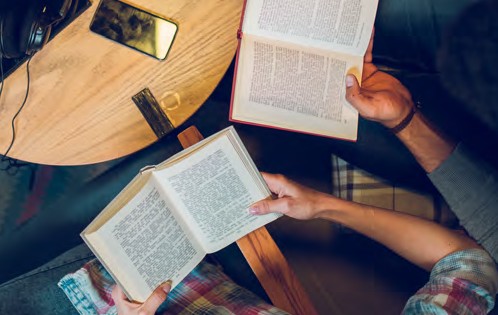 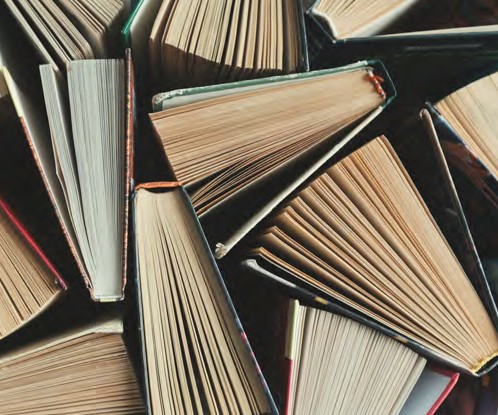 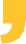 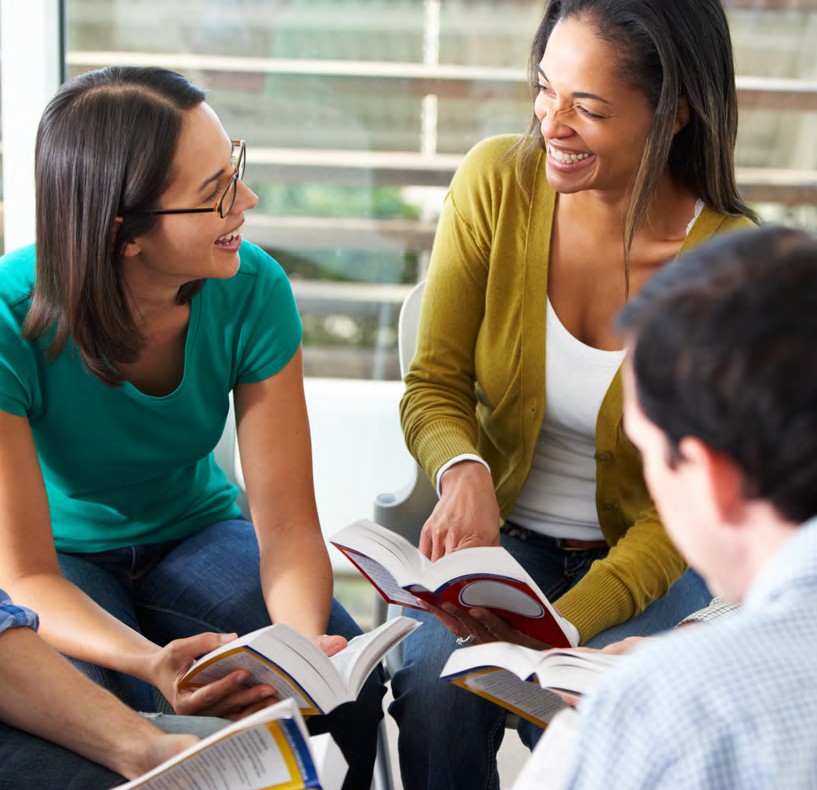 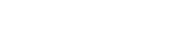 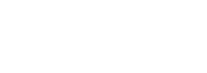 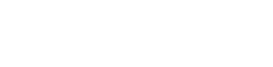 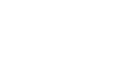 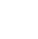 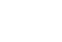 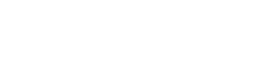 OKLAHOMA HUMANITIES AND ITS FUNDERS UPCOMING SESSIONSLOCATION    	DATE	TIME	BOOK